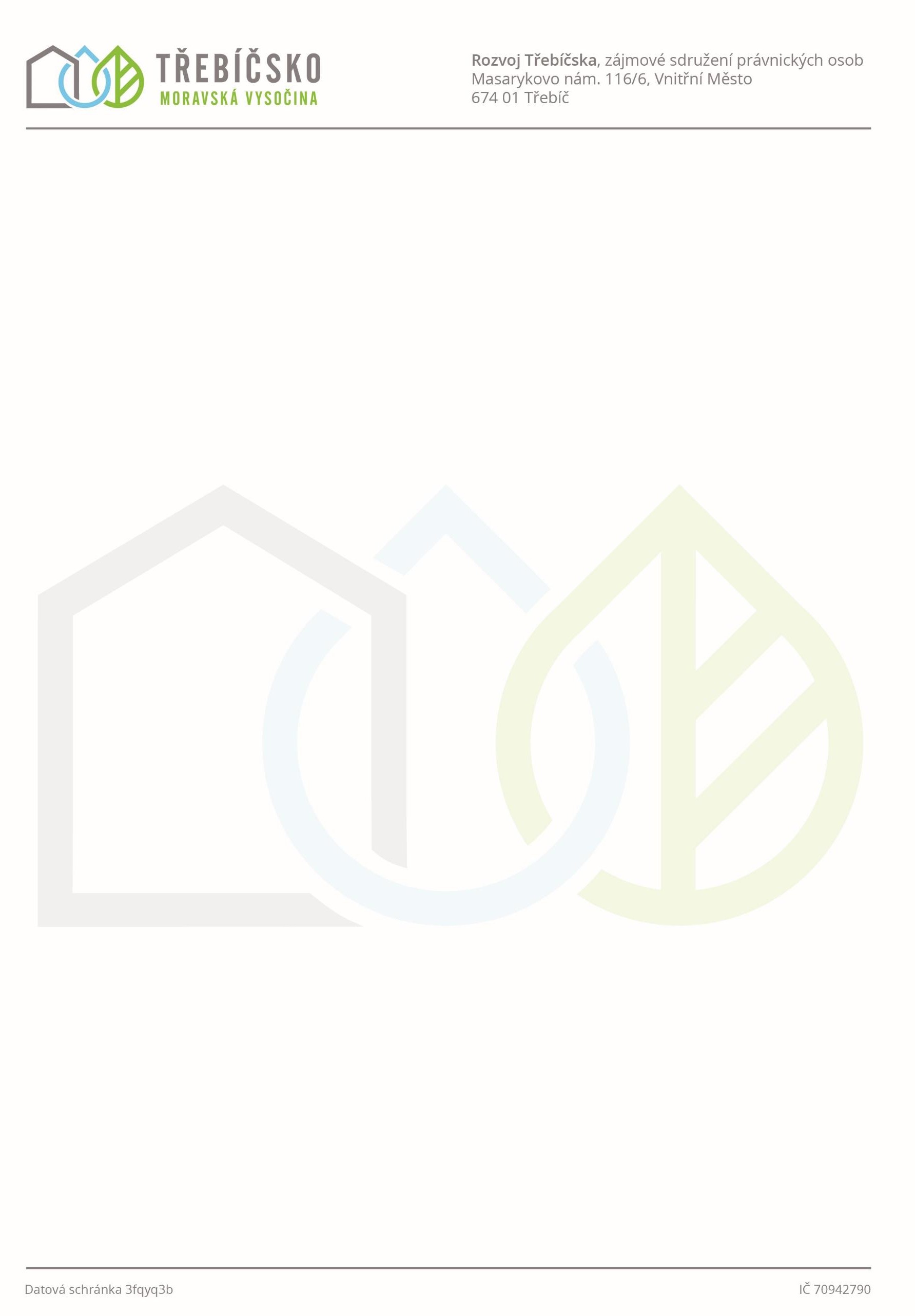 TISKOVÁ ZPRÁVAFotosoutěž na téma „Podzim na Třebíčsku“Třebíč, 29. 09. 2021Milovníci fotografování se mohou od 1. října 2021 zúčastnit fotosoutěže vyhlášené destinační kanceláří Třebíčsko-moravská Vysočina. Všichni zájemci mohou posílat svoje fotografie až do konce listopadu 2021 a soutěžit o zajímavé ceny.Do soutěže se mohou zapojit profesionální i amatérští fotografové. Každý soutěžící může zaslat maximálně tři fotografie. „Hodnotící komise vybere tři snímky, které ocení pobytem pro dvě osoby v Penzionu Grasel v Nových Syrovicích, poukazem na nákup regionálních výrobků z Farmy Škodovi v Odunci nebo balíčkem čokolád z třebíčské Čokoládovny Lana“, informuje Václav Prchal  z destinační kanceláře.Pořízené podzimní fotografie mohou obsahovat památky, přírodu nebo záběry z akcí  v  turistické oblasti a nesmí být starší než dva roky. „Soutěžící mohou poslat maximálně tři fotografie z území Třebíčska na emailovou adresu destinační kanceláře destinacetrebicsko@gmail.com nebo přes Úschovnu na stejnou adresu. Minimální požadovaný formát je A3 a rozlišení 300 DPI“, doplňuje Václav Prchal. Zaslané fotografie je třeba doplnit o jméno, příjmení, kontaktní email, mobil, místo pořízení a případně komentář. Po ukončení soutěže si mohou zájemci vybrané snímky prohlédnout v některé z výstavních prostor v Třebíči a v případě příznivé epidemiologické situace proběhne vernisáž spojená se slavnostním předáním cen vítězům.Podrobná pravidla soutěže najdete na stránkách destinace Třebíčsko-moravská Vysočina:https://www.trebicsko-moravskavysocina.cz/novinky/podzimni-fotosoutez/Více informací:Aneta Šalomounová destinacetrebicsko@gmail.com 734 594 803